CV No 1944306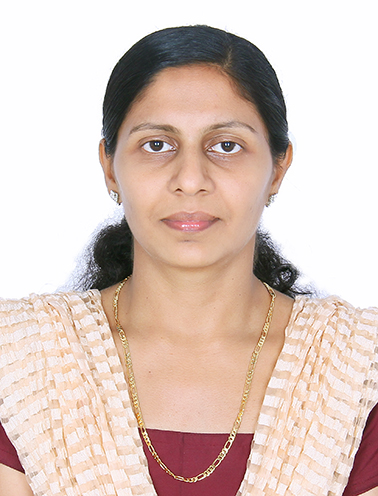 C U R R I C U L U M   V I T A EOBJECTIVE:To be able to obtain a position that will enable me to apply knowledge and practice my skills in fields of NURSING and to able to engage in fulfilling work that will enable me to develop and grow in the Nursing profession be being exposed to an environmental that ensure continuous learning and developing. SKILLS:Experience as a registered nurse at,NICU & Medical / Surgical Ward.WORK EXPERIENCE SUMMARY.                 [More than 6 years]Duration                   :  2 Year 5 MonthsDesignation  		:   Registered NurseWorking Section	:  NICU & Medical                                                                         .                                              Surgical  Ward    PG MEDICAL TRUST HOSPITALNILAMBUR MALAPURAM KERALA INDIA.Duration                   :   2 Year 3 MonthsDesignation		:    Registered NurseWorking Section	:    NICU &  Medical          			                Surgical Ward.KARUNA HOSPITAL, MUMBAI INDIA.Duration                   :   1 year 5 Months     Designation		:   Registered NurseWorking section	:   Medical  surgical WardProfessional qualificationsCourse					Institution			Year of passoutDiploma in general nursing &Midwifery (3 1/2 year)		:	Masood School of nursing 						Mangalore Karnataka  		2009Educational QualificationB.com.				:	University of Calicut		2003Pre- Degree				:	University of Calicut 		1999SSLC 					:	State Board of Public Examination 1997Certification course ACLS, BLS & ECG		:	American Heart Association Duties performed.NICU CareNeonatal careIV Cannulation and Medication ECG MonitoringTracheostomy care Diagnostic AssessmentIM MedicationsAssisted in LP procedureBlood transfusionCare of patients with different surgeries like abdominal, ENT, Ortho, Head ..etc..Writing Nursing Care plans and maintenance  of patients records Maintaining intake output chart Collection of specimensNasogastric Tube insertionAssisted in SuturingAssisted in Plaster of Paris application and care of plaster of ParisFoley's CatheterizationAssisted in BronchoscopyMonitoring vitals Place of Registration Registered Nurse    			        	  Registration no            Year of registrationKarnataka state Nursing Council             05DN15076 		13th may 2009Kerala nurses and midwives council          72945  		15th November 2011DECLARATIONI hereby declare that all the statements given here are true and correct to the best of my knowledge and belief.							Yours faithfully							Anumol SinuThomas		ANU MOL SINUTHOMAS – CV No 1944306To arrange interview with me, please send your company name, vacancy and salary details to my HR Consultant cvcontacts@gulfjobseekers.com Whatsapp +971504753686______________________________________